Summer Fun 2011We’ve had a great start to the Summer Holidays this year (although the weather hasn't been too kind.........Yet) We have a wide range of activities and outings over the holiday club to keep all the children who are booked in fully entertained. These include baking, getting down and dirty, BBQ'S, beach partys, garden party, Mok Wan, It's a knock out, River Walking, Fishing, Risk and Challenge and sports to name just a few. We have also exciting trip planned to Polkemmet country park, Gullane Beach and the cinema, I think the staff are looking forward to it as much as the children are. Can all parents please ensure that each day your child is in Little Villagers they bring a change of clothes and shoes, Sun hats and Suncream, as we spend so much of our day outside come rain or shine.
We have also welcomed along some new faces, and hope these children ae having  ball, and doing somethings they have never done before. All staff will be in over the holiday periods between their own holidays, and you will recognise some old faces too, Cheryl is coming back to join us for a couple of weeks as is Fiona.New Staff MemberWe will also be introducing our new staff member nearer the end of the holiday club once we have through her PVG (disclosure) certificate. Her name is Lisa Marie Chalmers. Lisa will be covering our Breakfast clubs during term time and also over the holiday clubs. Lisa is fully qualified and has her HNC in Child Care, and September 2011 she will be going onto complete her HND in Child Care. We will keep you posted on her start date.New EquipmentWe have also been busy ordering some new outdoor equipment that you will see over the holiday period, the idea's have came from the children and their wishlist. We have managed to get almost everything they asked for, unfortunately BMX bikes for each child was not possible  (You have to love them for trying though) Amongst the equipment you will see Giant Jenga, Skittles, Outdoor snakes and ladders and Twister, Giant inflatable sumo suits, pudel sticks, water slides, paddling pools, bubble machines and cricket, as well as the usual footballs, bats and balls, skipping ropes and hoola hoops.
This Summer is going to be just great!!!!!!!!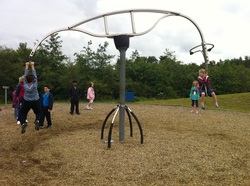 We’ve had a great start to the Summer Holidays this year (although the weather hasn't been too kind.........Yet) We have a wide range of activities and outings over the holiday club to keep all the children who are booked in fully entertained. These include baking, getting down and dirty, BBQ'S, beach partys, garden party, Mok Wan, It's a knock out, River Walking, Fishing, Risk and Challenge and sports to name just a few. We have also exciting trip planned to Polkemmet country park, Gullane Beach and the cinema, I think the staff are looking forward to it as much as the children are. Can all parents please ensure that each day your child is in Little Villagers they bring a change of clothes and shoes,